REQUERIMENTO Nº 452/2021EMENTA: Novas informações sobre a manutenção de boca de lobo no Parque PortugalSenhor Presidente,Senhores Vereadores:	O vereador GABRIEL BUENO, no uso de suas atribuições legais, requer nos termos regimentais, após aprovação em Plenário, que seja encaminhado à Exma. Senhora Prefeita Municipal, os seguintes pedidos de informações: (fotos em anexo)Em resposta ao Requerimento nº 01/2021, a prefeitura informou em seu Ofício nº 018/2021-DTL/GP/P, que o prazo para a manutenção na boca de lobo na Rua Mirandela próximo à Quadra Q, no Parque Portugal seria de 15 a 20 de fevereiro. Contudo, até o dia 19 de março, o serviço não havia sido feito. Neste sentido, questiona-se: há nova data para realização do serviço? Qual o prazo?Se não, qual o motivo? Este vereador requer ainda, dentro desta resposta, caso negativa, a inclusão da limpeza do referido local na programação de serviços  da Secretaria de Obras e Serviços Públicos, com previsão de data. Há intenção para reestruturação do asfalto no entorno da boca de lobo para que no futuro não volte a acumular terra no local. Justificativa: Como o prazo não foi seguido, a preocupação dos moradores dessa região continua com os constantes alagamentos causados pelas chuvas no local e do perigo de desmoronamento do barracando adjacente, colocando em risco a segurança dos mesmos.Valinhos, 22 de março de 2021.Gabriel BuenoVereadorAnexo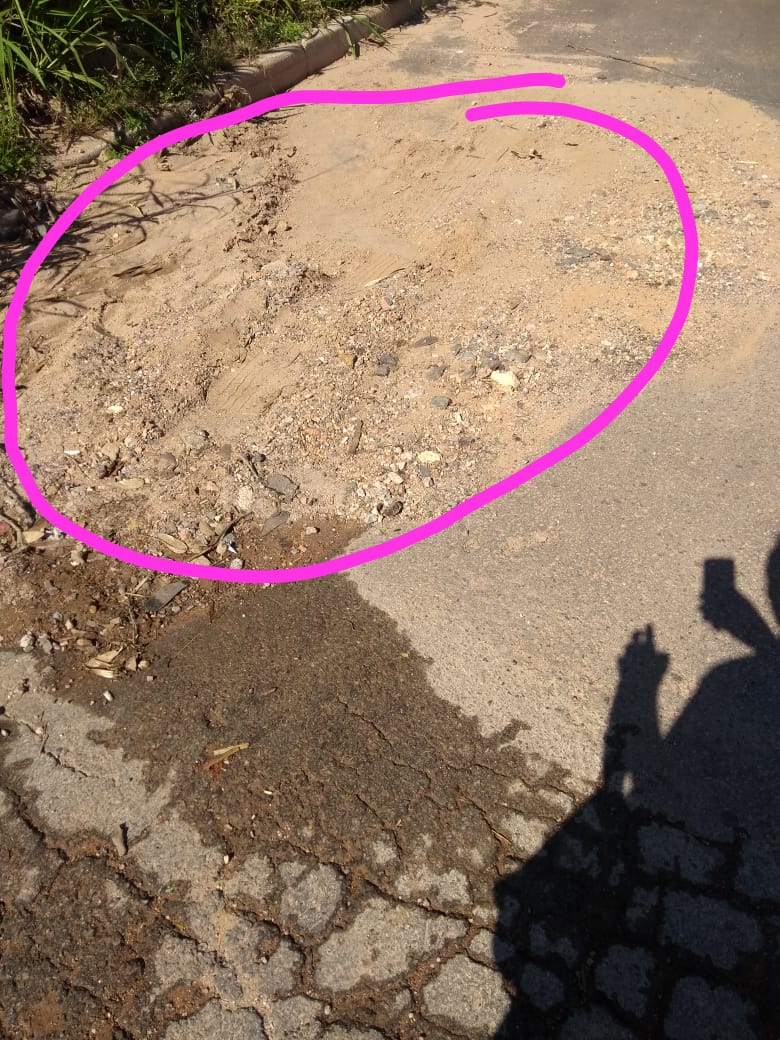 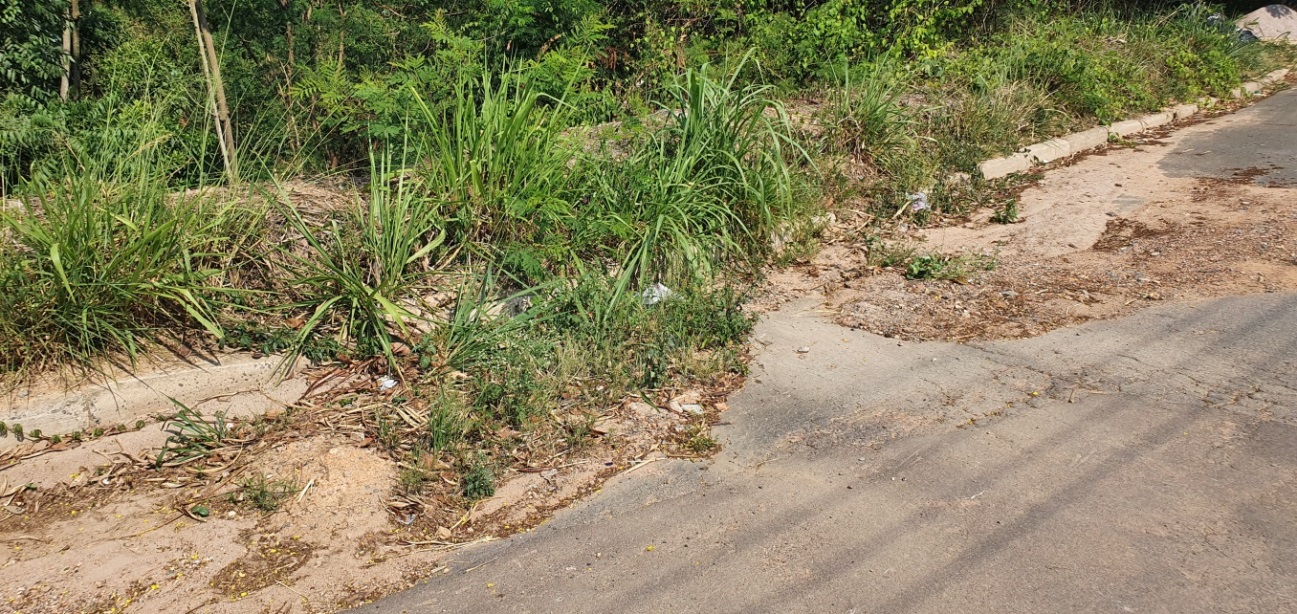 